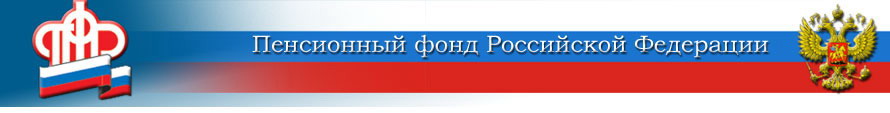 ОПФР по Калужской области Государственное учреждение-Управление Пенсионного фонда Российской Федерации в Дзержинском районе Калужской области (межрайонное)        ___________________________________________________            249832 г.Кондрово,     			          телефон: (48434) 3 –95 –15 3-95-48         ул.Кооперативная, 3а.                                           факс:       (48434) 3 –95 – 34На что нужно обратить внимание для сохранности своего стажа?УПФР в Дзержинском районе Калужской области (межрайонное) напоминает, что для того, чтобы быть уверенным в том, что размер будущей пенсии будет установлен корректно, все граждане могут превентивно следить за сведениями о страховом стаже, заработке, страховыми взносами, учтенными территориальным органом ПФР в индивидуальном лицевом счете на основании сведений, представленных работодателями, а также сведений, имеющихся в распоряжении ПФР.Любой человек может в удобное ему время заказать выписку о состоянии индивидуального лицевого счета через портал Госуслуг или «личный кабинет застрахованного лица» на сайте ПФР. Также ее можно получить лично в клиентской службе ПФР или в МФЦ.В случае обнаружения ошибок, гражданин имеет возможность обратиться в любой территориальный орган ПФР с заявлением об уточнении сведений с приложением соответствующих документов. Заявление будет рассмотрено территориальным органом ПФР в 10-ти дневной срок.ПФР рекомендует всем гражданам заблаговременно и внимательно проверять свой лицевой счет.Напоминаем, что с 2021 года ПФР будет проактивно информировать граждан старше 45 лет о состоянии пенсионного счета и накопленного стажа, а также о предполагаемом размере страховой пенсии по старости. Соответствующие сведения будут направляться в личный кабинет гражданина на портале Госуслуг.Периодичность информирования будет осуществляться один раз в три года, начиная с года достижения застрахованным лицом возраста 45 лет, что позволит гражданину оценить имеющиеся у него пенсионные права и при необходимости скорректировать собственную модель поведения в части приобретения дополнительных прав (например, путем добровольного вступления в правоотношения по обязательному пенсионному страхованию с целью уплаты страховых взносов).УПФР в Дзержинском районе                                                                                                                                                                                                                                                                 Калужской области (межрайонное)28.12.2020